15 Декабря в рамках интенсива провоиласьИгра – конкурс «Лучший магазин»По дисциплине «Теоритические основы товароведения»Тема: «Ассортимент товара – залог прибыльности магазина»Цель: закрепление изученного материила, развитие умений применения теоретическиз заний на практике, раазвивать устную речьПо итогам конкурса победу одержала :Команда 1:Боярченко К – I местоКляндина АДзюба АМокшанова АВ конкурсе проявили себя:Коршикова А – II местоСоловьева Е – III местоКрюкова ТПавлова АКомарова СТитова ЯХряндина ЭКим НБлагодарим студентов за проявленную инициативу и участтие в конкурсе!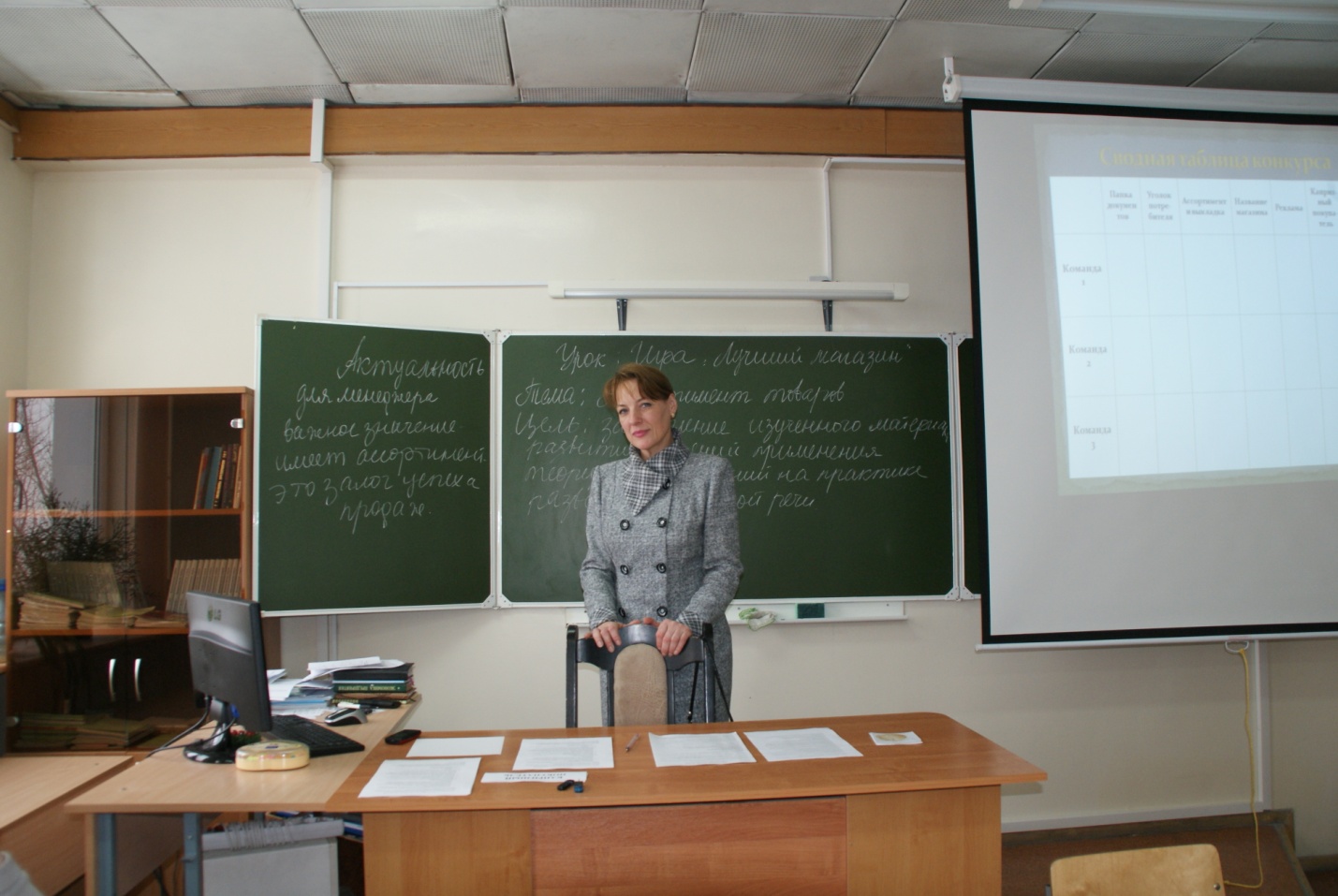 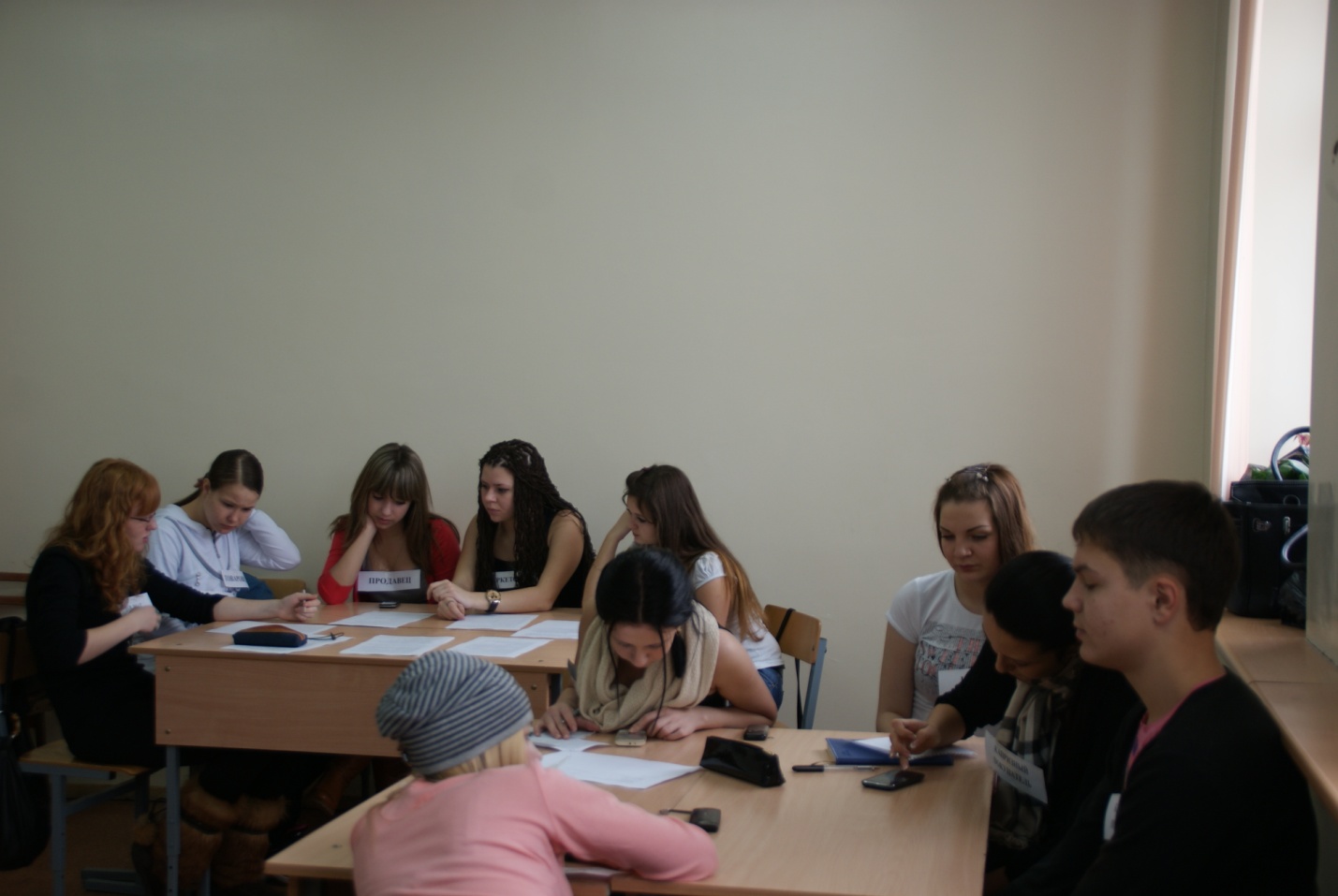 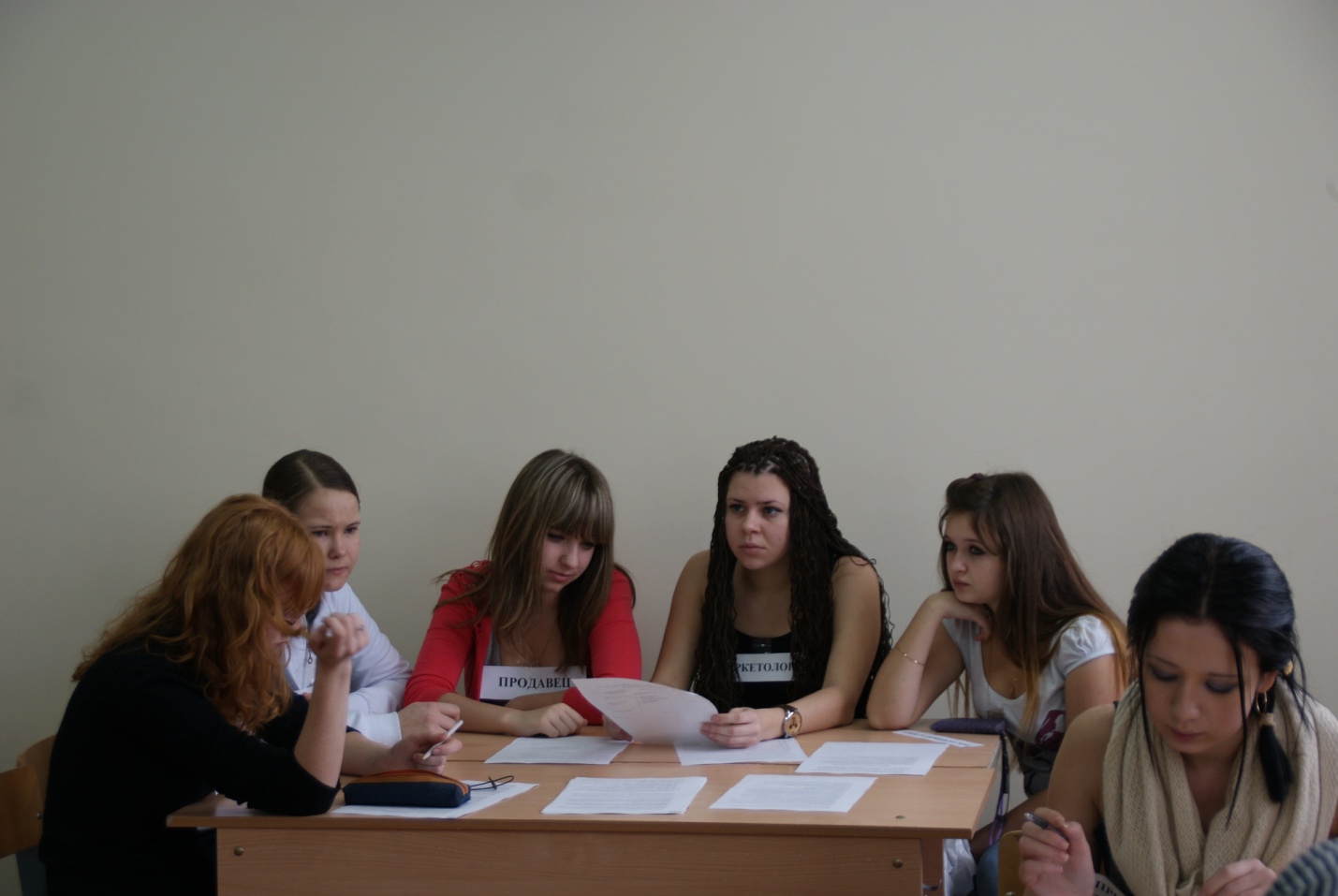 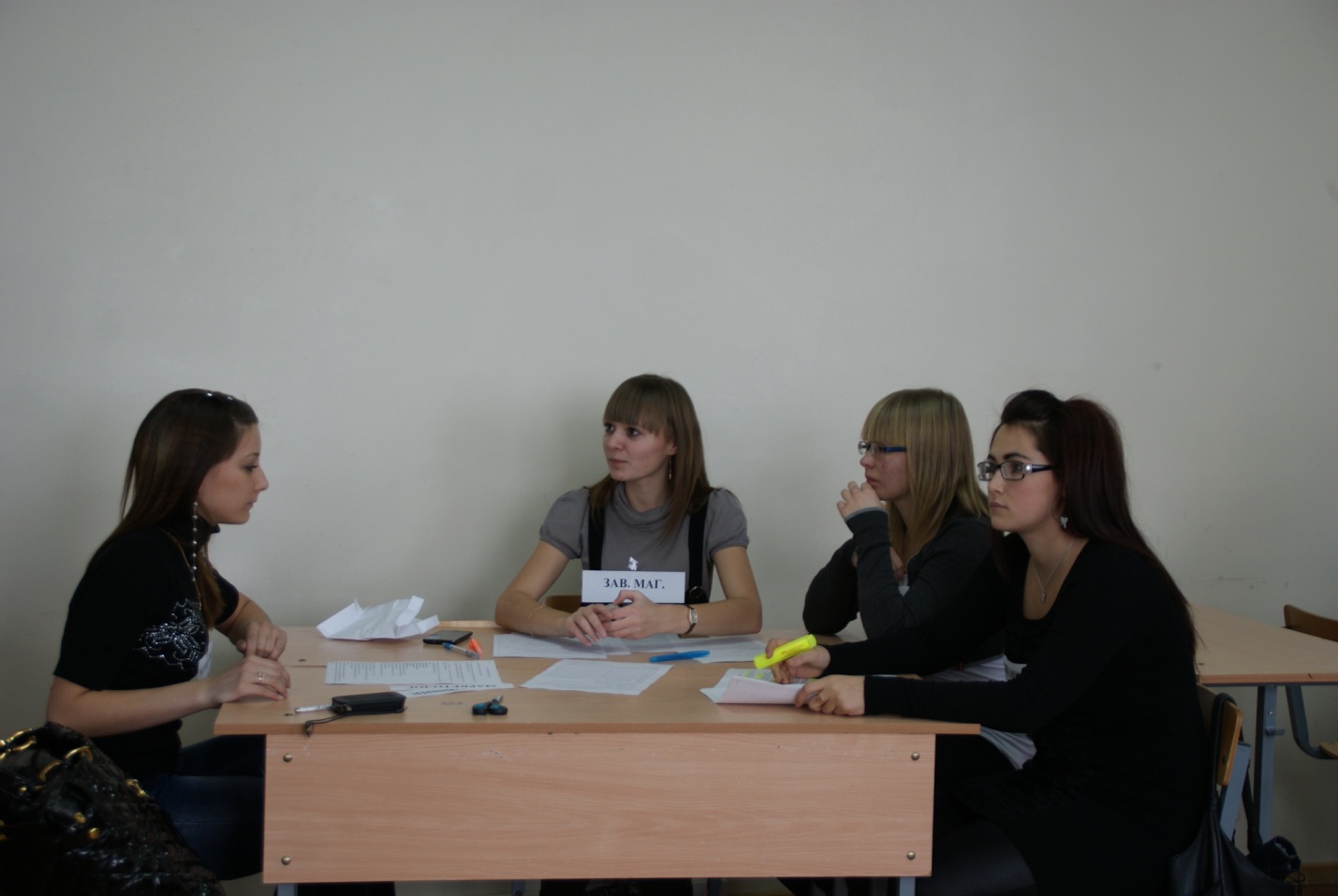 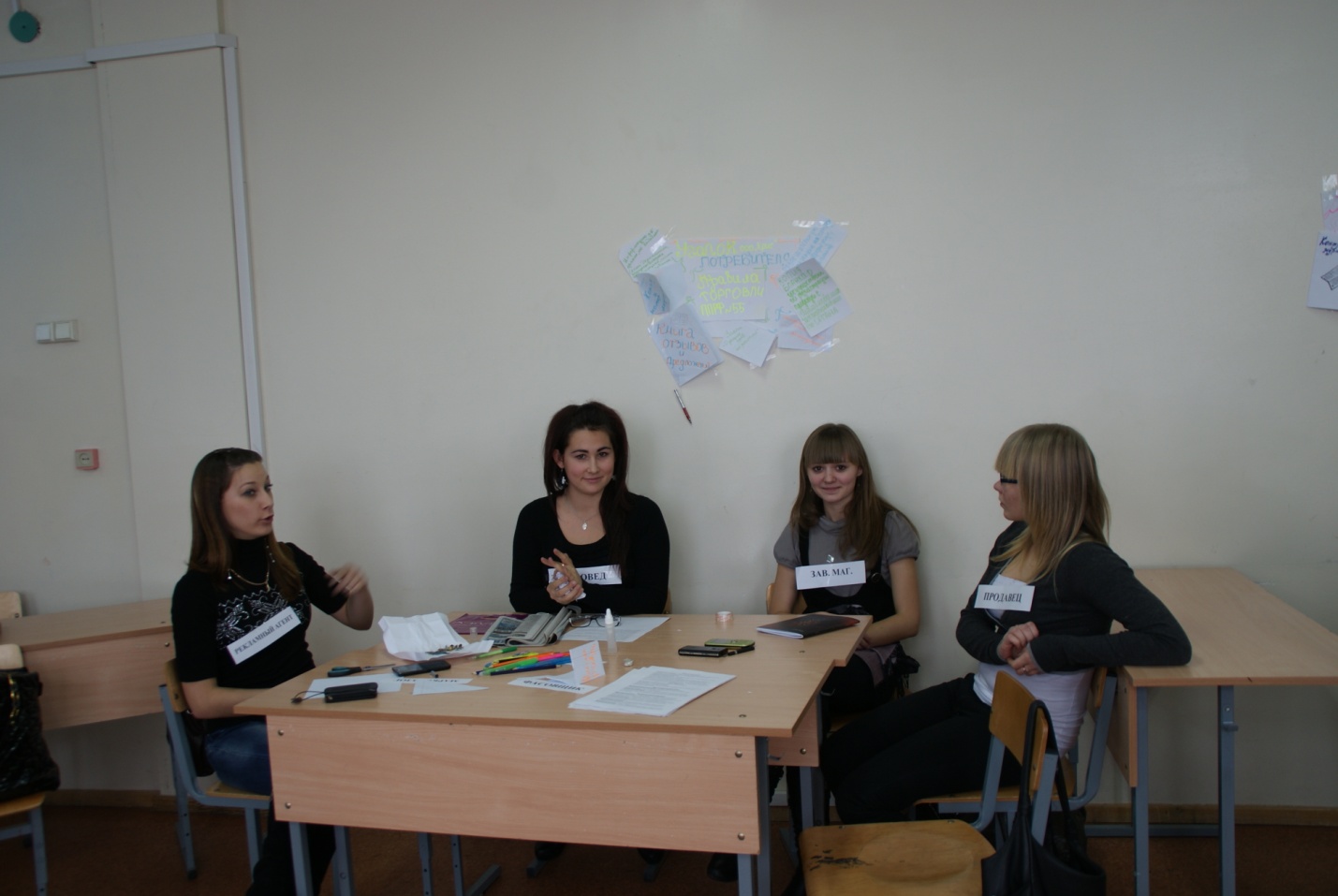 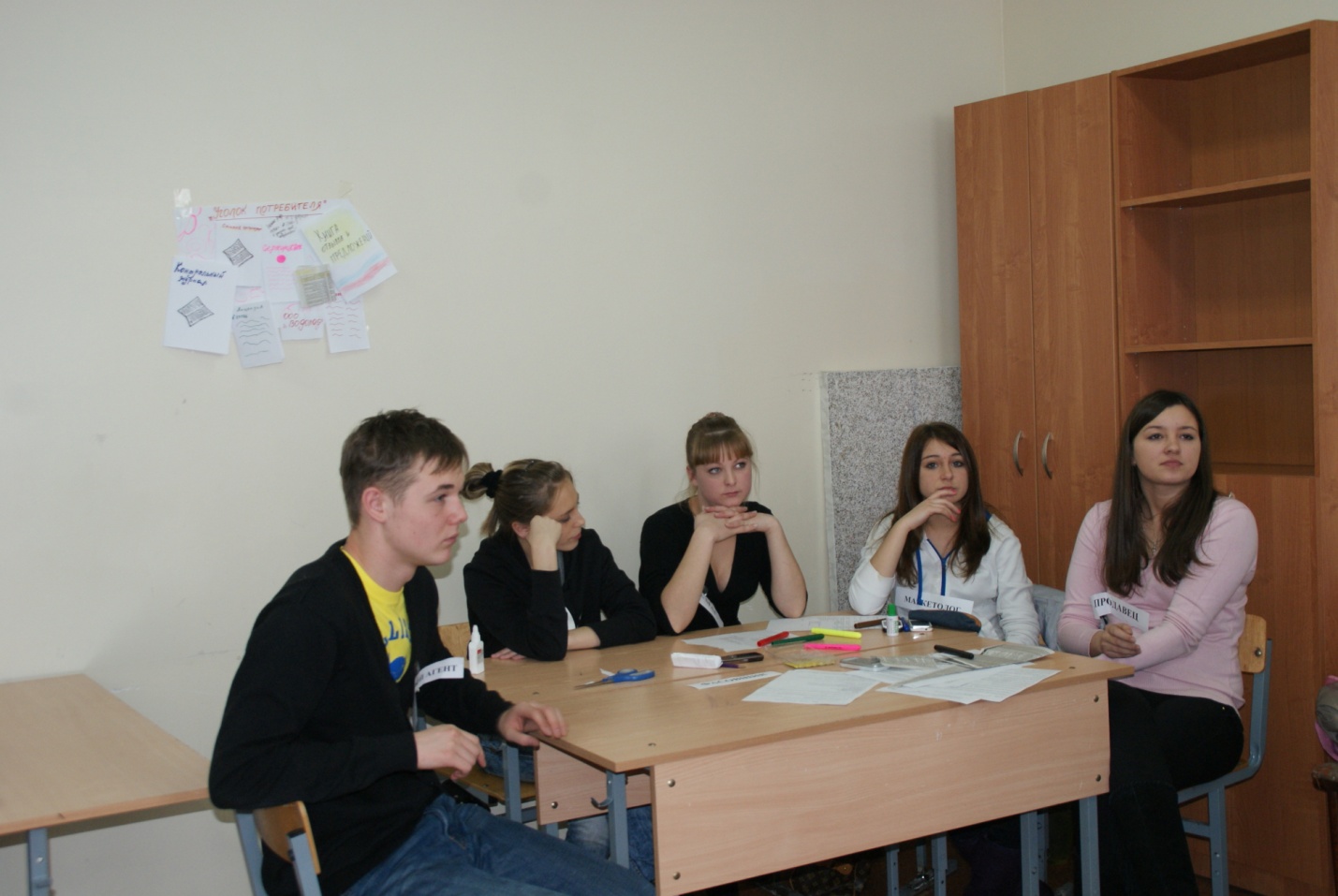 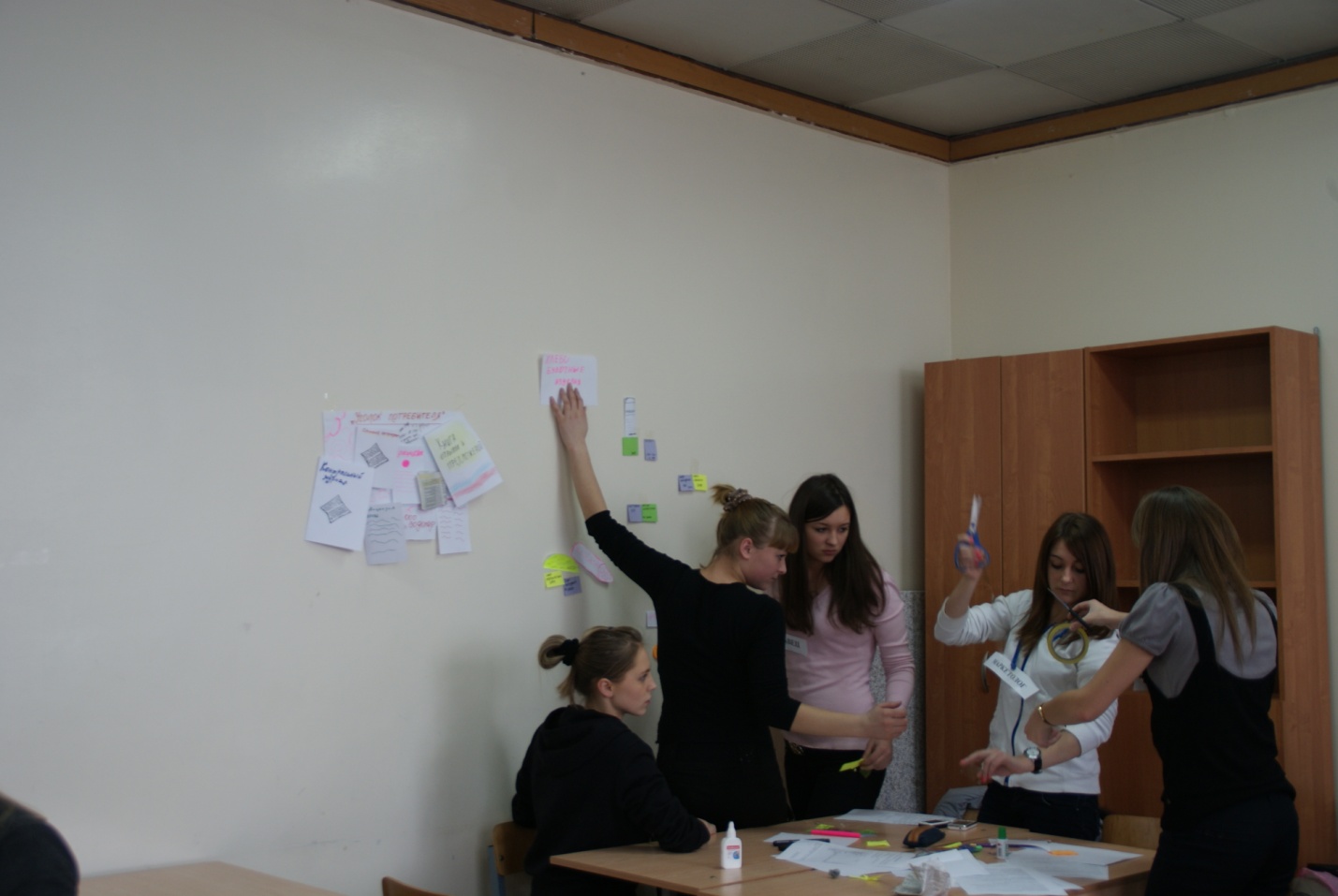 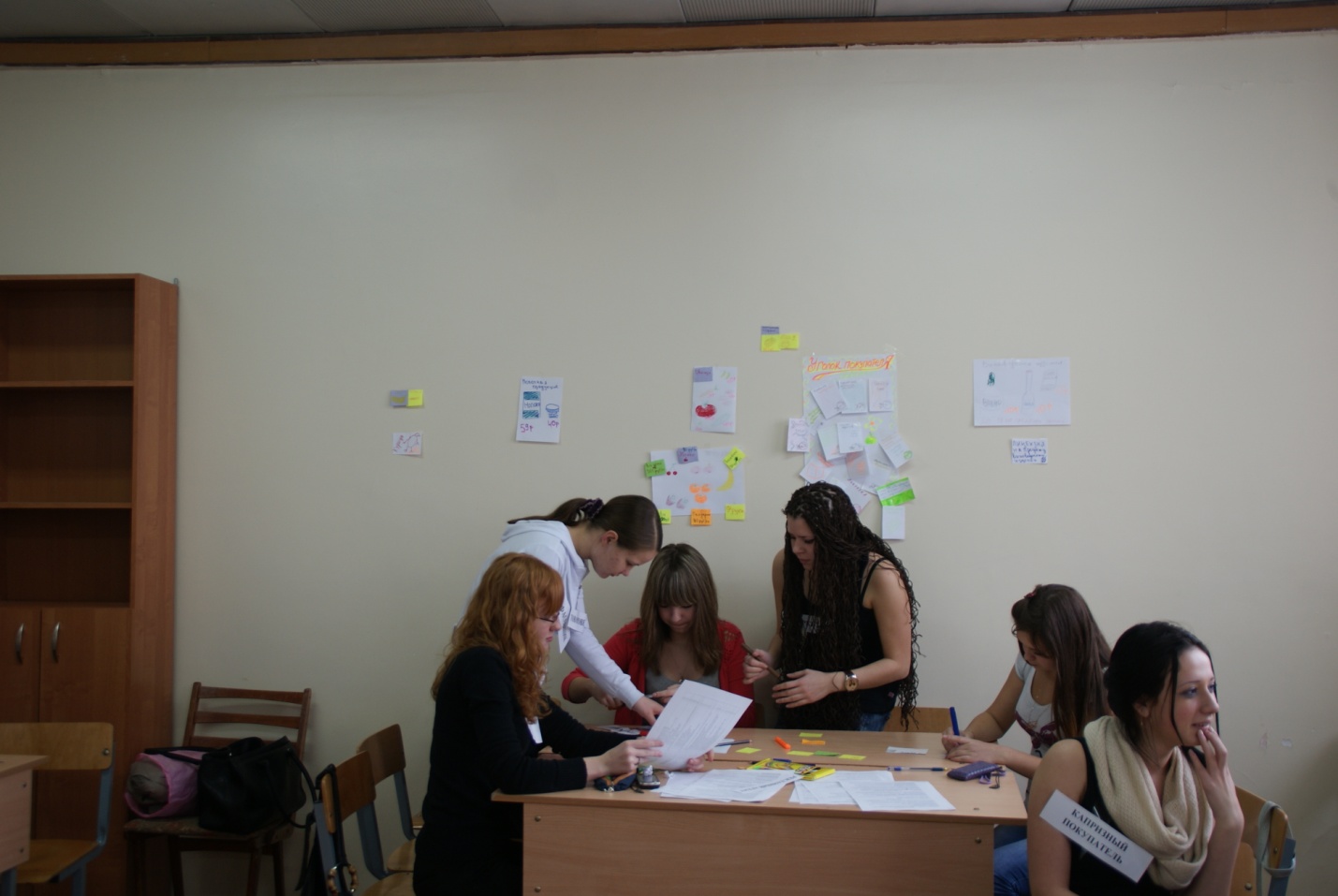 